SCHEDA DESCRITTIVA DEL PROGETTO RELATIVO AI PCTODOCUMENTO DEL CONSIGLIO DI CLASSEA.S. 20___/20___   DATA____________                                     Allegato 1: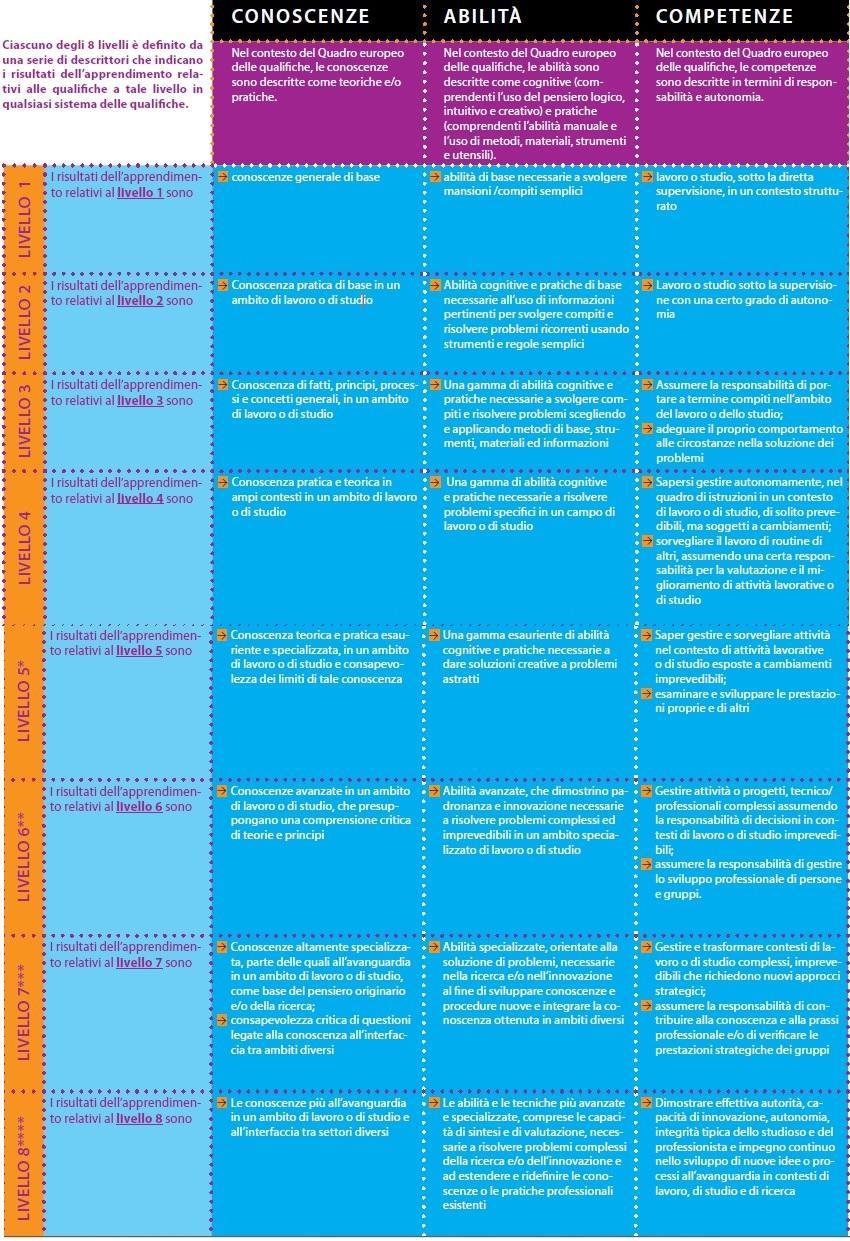 CLASSE E INDIRIZZO DI STUDI Classe ______ Corso ___________________N. studenti coinvolti ____TITOLO DEL PERCORSO“_____________________________________________________________”PERIODO DI SVOLGIMENTOA.S 20___/20____(SPECIFICARE PERIODO)CONVENZIONI SOTTOSCRITTE (art. 1, comma 2 e 34 del DL 77/2005)La Scuola ha stipulato, o dovrà stipulare, le convenzioni con le seguenti Istituzioni e/o Enti:- - - - - - TIPOLOGIA DI COLLABORAZIONE CON GLI ENTI CONVENZIONATIIn coerenza con l'indirizzo di studio gli enti con cui la scuola intende collaborare progettando e realizzando attività che sono in perfetta sintonia con il percorso di studi e di formazione del corso di _________________. Gli studenti svolgeranno le attività in Enti e Strutture prescelte dal C.d.C e potranno sviluppare tutte quelle abilità e competenze richieste dal proprio indirizzo di studi.La collaborazione con alcuni istituti convenzionati è ampiamente consolidata e ha consentito infatti, negli anni precedenti, una formazione completa e un'esperienza positiva per gli studenti ospitatiOBIETTIVI DELLA PROGETTAZIONE NELL'AMBITO DEI “PERCORSI PER LE COMPETENZE TRASVERSALI E L'ORIENTAMENTO” (PCTO) DELL’ISS ”BOCCARDI TIBERIO”Così come previsto dall'indirizzo dell'Istituto, dal POF e dal PTOF della Scuola gli obiettivi individuati sono i seguenti:- sviluppare le conoscenze e le abilità necessarie per accedere in modo appropriato allo stage lavorativo. Le stesse saranno apprese non solamente attraverso la normale didattica curricolare ma anche attraverso attività mirate propedeutiche agli stage che gli studenti dovranno affrontare presso gli enti individuati;- rapportarsi con il territorio, le scuole, le problematiche e i punti di forza e l'impegno cooperativo di tutte le Istituzioni;- attivare la fase di feed back successiva allo stage per una riflessione di natura formativa e riflessiva sull’esperienza svolta; - realizzazione del portfolio dello studente- far partecipare i consigli di classe alla condivisione e realizzazione del progetto di Alternanza Scuola/LavoroIl legame sempre più stretto e significativo tra sistema formativo, politiche del lavoro e mondo del lavoro, comporta necessariamente una cultura dell’integrazione tra scuola, imprese, servizi.L’organico collegamento tra istituzioni scolastiche, mondo del lavoro, società civile passa anche attraverso una ristrutturazione complessiva del modo di fare scuola, in particolare trovano condivisione le seguenti nuove condizioni: una progettazione degli apprendimenti per competenze può effettivamente realizzare quel curricolo nel quale le discipline sono valorizzate nel loro valore di cittadinanza e formazione per il lavoro.Partendo da questi presupposti, la presente progettazione si prefigge utilizzare degli strumenti essenziali per la formazione di studenti competenti attraverso l'esperienza di PCTO e di individuare negli stessi, potenziandole, le conoscenze e le abilità più rilevanti emerse nel percorso di apprendimento. In questa ottica diviene essenziale l'individuazione da parte del Consiglio di classe di due strumenti:Gli INDICATORI che possano evidenziare chiaramente le competenze acquisite o da potenziareI LIVELLI  della competenza (EQF) che lo studente mette in rilievo durante lo stageOBIETTIVI DEL CONSIGLIO DI CLASSEI componenti del Consiglio di Classe si impegnano a pianificare le attività scolastiche ed extrascolastiche. Nello specifico si prefiggono di:- -  -  -  OBIETTIVI FORMATIVI PER LO STUDENTE-  attuare modalità di apprendimento flessibili ed equivalenti - sotto il profilo culturale ed educativo agli esiti dei percorsi del secondo ciclo, collegando sistematicamente la formazione in aula con l'esperienza pratica;-  arricchire la formazione acquisita nei percorsi scolastici e formativi con l'acquisizione di competenze spendibili anche nel mercato del lavoro;-  favorire l'orientamento dei giovani per valorizzarne le vocazioni personali, gli interessi e gli stili di apprendimento individuali;-  far emergere nello studente la consapevolezza dell’appartenenza ad una comunità sociale e professionale, far sviluppare una precisa identità quale membro di un’organizzazione e costruire una nuova cultura del lavoro e del volontariato.-  rispondere alle esigenze specifiche di apprendimento degli studenti in situazione, rendendo più attraenti i percorsi e favorendo il collegamento con il territorio, con il mondo del lavoro e delle professioni.RUOLI RUOLI SOGGETTI FUNZIONI-  gli alunni della classe ________Protagonisti e soggetti attivi dell'attività-  il Consiglio di Classe i singoli insegnantiacquisisce le richieste degli alunni e delle famiglie;elabora ipotesi di percorsi individualizzati;articola ed organizza il percorso;predispone il contratto formativo;individua le competenze da raggiungere, gli indicatori per la valutazione e le modalità di verificaprogramma le attività didattiche a scuola e in azienda- il Coordinatore di classecondivide delle informazioni relative alle date di stage riferisce, in concerto con il tutor interno, sullo svolgimento e l'andamento dell’attività di alternanza.-  il tutor interno mantiene un contatto diretto con i singoli studenti e con le aziende ospitanti durante l’attività di stagecura la documentazione consegnata agli studenti e alle aziende /enti  monitora le attività e affronta eventuali criticitàaggiorna il il DS, il Referente e il Gruppo di coordinamento PCTO,  il Consiglio di Classe sullo svolgimento dei percorsi-  il tutor esternopermette l’accesso alle strutture aziendali;garantisce il rispetto degli accordi formativi;informa lo studente sul rispetto delle regole aziendali;compila e aggiorna la modulistica e il registro delle presenze e delle attività svolte consegnate dal tutor interno;valuta l’apprendimento su apposita griglia di valutazione fornita dalla scuola di provenienza.-  il referente di Istituto e il gruppo di coordinamento per i PCTOpredispone  i materiali e gli strumentielabora e propone le linee di indirizzo per i progetti di istituto riferisce al dirigente avanzamento delle attività ed eventuali problematiche e criticitàsupporta tutti i soggetti coinvoltiraccoglie i materiali finali trasmette i dati al MIUR tramite la segreteria- il Dirigente Scolasticoè il principale referente dei PCTO e sottoscrive le relative Convenzioniamplia il raccordo con le esigenze del territoriocogliere le opportunità che può offrire il tessuto produttivo locale al fine di avere un più stretto rapporto col mondo del lavoro.mantiene i legami e i rapporti con le IstituzioniATTIVITA'A SCUOLAfinalita'obiettiviIN STRUTTURAfinalitàobiettiviSCHEDA DI PERCORSOSCHEDA DI PERCORSOPeriodo programmato di realizzazioneDAL GIORNO _______ AL GIORNO _______                        ANNO____Durata in oreIn media ______ ore per alunno COMPETENZE GENERALI DA ACQUISIRE Il C.d.C ha individuato i seguenti obiettivi in riferimento alle competenze da acquisire nel corso dei PCTO.A) POTENZIARE TUTTE LE 8 COMPETENZE IN CHIAVE DI CITTADINANZA:-  Acquisire ed interpretare l’informazione-  Comunicare-  Risolvere problemi-  Individuare collegamenti e relazioni-  Imparare ad imparare-  Progettare-  Collaborare e partecipare-  Agire in modo autonomo e responsabileB) ACQUISIRE LE SPECIFICHE COMPETENZE RELATIVE AL PROCESSO DI APPRENDIMENTO PERMANENTE:-  Comunicare nella madrelingua-  Comunicare in lingua straniera (inglese)-  Competenze sociali e civiche -  Competenze digitaliC) ACQUISIRE LE SPECIFICHE COMPETENZE PROFESSIONALI PRESSO GLI ENTI-  Saper individuare contenuti e strumenti necessari nei processi dell'azione didattica ed educativa-  Possedere gli strumenti necessari per utilizzare in maniera consapevole e critica le principali metodologie relazionali e comunicative-  Collocare la propria esperienza personale in un sistema di regole e azioni sancite a livello istituzionale così come dalla CostituzioneCOMPETENZE DA ACQUISIRE NEL PERCORSO PROGETTUALE VALUTATE PRESSO L'ISTITUZIONE OSPITANTE  IN RIFERIMENTO ALL'EQF - quadro europeo delle qualifiche(Il sistema EQF permette di confrontare le qualifiche professionali dei cittadini europei)  allegato1 COMPETENZE DA ACQUISIRE NEL PERCORSO PROGETTUALE VALUTATE PRESSO L'ISTITUZIONE OSPITANTE  IN RIFERIMENTO ALL'EQF - quadro europeo delle qualifiche(Il sistema EQF permette di confrontare le qualifiche professionali dei cittadini europei)  allegato1 COMPETENZE DA ACQUISIRE NEL PERCORSO PROGETTUALE VALUTATE PRESSO L'ISTITUZIONE OSPITANTE  IN RIFERIMENTO ALL'EQF - quadro europeo delle qualifiche(Il sistema EQF permette di confrontare le qualifiche professionali dei cittadini europei)  allegato1 COMPETENZE DA ACQUISIRE NEL PERCORSO PROGETTUALE VALUTATE PRESSO L'ISTITUZIONE OSPITANTE  IN RIFERIMENTO ALL'EQF - quadro europeo delle qualifiche(Il sistema EQF permette di confrontare le qualifiche professionali dei cittadini europei)  allegato1 Livello (atteso da 1 a 8) COMPETENZE ABILITA'CONOSCENZEDA COMPILAREDA COMPILAREDA COMPILARE…....…......…......….....…......…......…....…......…......…....….....….....COMPETENZE DA ACQUISIRE NEL PERCORSO PROGETTUALE, VALUTATE DAL CONSIGLIO DI CLASSE IN RIFERIMENTO ALL'EQF - quadro europeo delle qualifiche(Il sistema EQF permette di confrontare le qualifiche professionali dei cittadini europei)COMPETENZE DA ACQUISIRE NEL PERCORSO PROGETTUALE, VALUTATE DAL CONSIGLIO DI CLASSE IN RIFERIMENTO ALL'EQF - quadro europeo delle qualifiche(Il sistema EQF permette di confrontare le qualifiche professionali dei cittadini europei)COMPETENZE DA ACQUISIRE NEL PERCORSO PROGETTUALE, VALUTATE DAL CONSIGLIO DI CLASSE IN RIFERIMENTO ALL'EQF - quadro europeo delle qualifiche(Il sistema EQF permette di confrontare le qualifiche professionali dei cittadini europei)COMPETENZE DA ACQUISIRE NEL PERCORSO PROGETTUALE, VALUTATE DAL CONSIGLIO DI CLASSE IN RIFERIMENTO ALL'EQF - quadro europeo delle qualifiche(Il sistema EQF permette di confrontare le qualifiche professionali dei cittadini europei)Livello (atteso)COMPETENZE ABILITA'CONOSCENZEDA COMPILAREDA COMPILAREDA COMPILARE…....…......…......…....…......…......…....…......…......MODALITÀ DI CERTIFICAZIONE/ATTESTAZIONE DELLE COMPETENZE (FORMALI, INFORMALI)Scheda di valutazione del tutor esterno e Scheda di valutazione (e certificazione CLASSI V) del Consiglio di classe.DOCENTI DEL C.D.CFIRMA